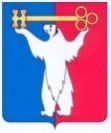 АДМИНИСТРАЦИЯ ГОРОДА НОРИЛЬСКАКРАСНОЯРСКОГО КРАЯПОСТАНОВЛЕНИЕ22.06.2023                                           г. Норильск                                                  № 272О признании утратившими силу отдельных постановлений Администрации города Норильска        	 В связи с истечением срока полномочий конкурсной комиссии по отбору управляющих организаций для управления многоквартирными домами, расположенными на территории муниципального образования город Норильск, руководствуясь Уставом городского округа город Норильск Красноярского края, постановляю:1. Признать утратившими силу:- постановление Администрации города Норильска Красноярского края                    от 12.08.2020 № 418 «О создании конкурсной комиссии по отбору управляющих организаций для управления многоквартирными домами, расположенными на территории муниципального образования город Норильск» (вместе с «Положением о конкурсной комиссии по проведению открытого конкурса по отбору управляющих организаций для управления многоквартирными домами муниципального образования город Норильск»);- постановление Администрации города Норильска Красноярского края                    от 10.11.2020 № 589 «О внесении изменений в постановление Администрации города Норильска Красноярского края от 12.08.2020 № 418»;- постановление Администрации города Норильска Красноярского края                    от 30.11.2020 № 622 «О внесении изменений в постановление Администрации города Норильска Красноярского края от 12.08.2020 № 418;- постановление Администрации города Норильска Красноярского края                    от 21.01.2021 № 39 «О внесении изменений в постановление Администрации города Норильска Красноярского края от 12.08.2020 № 418»;- постановление Администрации города Норильска Красноярского края                        от 17.03.2021 № 95 «О внесении изменений в постановление Администрации города Норильска Красноярского края от 12.08.2020 № 418.2. Опубликовать настоящее постановление в газете «Заполярная правда»                       и разместить его на официальном сайте муниципального образования город Норильск.3. Настоящее постановление вступает в силу с даты его подписания. Глава города Норильска         Д.В. Карасев